ΠΜΣ “ΧΗΜΕΙΑ ΤΡΟΦΙΜΩΝ”ΠΡΟΣΚΛΗΣΗ ΥΠΟΒΟΛΗΣ ΑΙΤΗΣΕΩΝΥΠΟΨΗΦΙΩΝ ΜΕΤΑΠΤΥΧΙΑΚΩΝ ΦΟΙΤΗΤΩΝ/ΤΡΙΩΝΓΙΑ ΤΟ ΑΚΑΔΗΜΑΪΚΟ ΕΤΟΣ 2023-2024Το Τμήμα Χημείας του Πανεπιστημίου Αθηνών προκηρύσσει για το ακαδημαϊκό έτος 2023-2024 δεκαπέντε (15) θέσεις μεταπτυχιακών φοιτητών στα πλαίσια λειτουργίας του Προγράμματος Μεταπτυχιακών Σπουδών “Χημεία Τροφίμων”.Σκοπός του ΠΜΣ είναι η παροχή υψηλού επιπέδου μεταπτυχιακής εκπαίδευσης στο επιστημονικό πεδίο της επιστήμης των τροφίμων και πιο συγκεκριμένα εκπαίδευση στη χημεία τροφίμων, έλεγχο ποιότητας και ασφάλεια τροφίμων, τεχνολογία τροφίμων και διατροφή. Το Π.Μ.Σ. οδηγεί στην απονομή Διπλώματος Μεταπτυχιακών Σπουδών μετά την πλήρη και επιτυχή ολοκλήρωση των σπουδών τεσσάρων (4) ακαδημαϊκών εξαμήνων.Κατηγορίες ΠτυχιούχωνΣτο Π.Μ.Σ. «Χημεία Τροφίμων» γίνονται δεκτοί κάτοχοι τίτλου του Α΄ κύκλου σπουδών των  Τμημάτων Χημείας Α.Ε.Ι. της ημεδαπής ή ομοταγών, αναγνωρισμένων από το ΔΟΑΤΑΠ, ιδρυμάτων της αλλοδαπής καθώς και απόφοιτοι άλλων Τμημάτων Α.Ε.Ι. της ημεδαπής ή ομοταγών, αναγνωρισμένων της αλλοδαπής.Γίνονται δεκτοί ως υπεράριθμοι υπότροφοι και μέλη των κατηγοριών ΕΕΠ, ΕΔΙΠ και ΕΤΕΠ.Κριτήρια επιλογής Η επιλογή των μεταπτυχιακών φοιτητών γίνεται με συνεκτίμηση των εξής κριτηρίων:Βαθμός πτυχίου (ποσοστό συμμετοχής 10%).Μέσος όρος βαθμολογίας σε τρία προπτυχιακά μαθήματα σχετικά με το γνωστικό αντικείμενο του ΠΜΣ, συναφών με το περιεχόμενο της Χημείας Τροφίμων του Τμήματος Χημείας του ΕΚΠΑ (ποσοστό συμμετοχής 10%).Πτυχιακή εργασία (ποσοστό συμμετοχής: 10%).Πιστοποιημένη γνώση αγγλικής γλώσσας (ποσοστό συμμετοχής: 10%).Επιστημονικές δημοσιεύσεις (ποσοστό συμμετοχής: 10%).Συστατικές επιστολές (ποσοστό συμμετοχής: 10%).Πειραματική ή συναφή επαγγελματική εμπειρία (ποσοστό συμμετοχής: 10%).Προφορική συνέντευξη σε τριμελή επιτροπή οριζόμενη από τη Σ.Ε. (ποσοστό συμμετοχής: 30%).Επαρκής, διαπιστωμένη από την Επιτροπή Επιλογής Εισακτέων του ΠΜΣ, γνώση της ελληνικής γλώσσας ή πιστοποιητικό ελληνομάθειας για αλλοδαπούς υποψήφιους, οι οποίοι επιθυμούν να συμμετέχουν στο ΠΜΣ.Για την παρακολούθηση του Π.Μ.Σ. προβλέπεται η καταβολή συνολικού ποσού διδάκτρων 4.000ευρώ κατανεμημένο σε τέσσερις ισόποσες δόσεις των 1000ευρώ, οι οποίες καταβάλλονται στην αρχή κάθε εξαμήνου.Περισσότερες πληροφορίες για το Π.Μ.Σ. μπορείτε να βρείτε στην ιστοσελίδα http://foodchemistrylab.chem.uoa.gr/Αιτήσεις υποψηφιότηταςΟι ενδιαφερόμενοι καλούνται να υποβάλουν από την Τετάρτη 14 Ιουνίου 2023 μέχρι και την Παρασκευή 8 Σεπτεμβρίου 2023 ηλεκτρονικά στη Γραμματεία του Τμήματος Χημείας μέσω του https://eprotocol.uoa.gr τα ακόλουθα δικαιολογητικά επιλέγοντας: 05.Αίτηση Υποψηφιότητας σε Μεταπτυχιακό Πρόγραμμα Σπουδών. Αιτήσεις που θα υποβληθούν με οποιονδήποτε άλλον τρόπο δεν θα γίνονται δεκτές.Αίτηση συμμετοχής (εκτυπώνεται από την ιστοσελίδα του Τμήματος)Βιογραφικό σημείωμαΑντίγραφο πτυχίου ή βεβαίωση περάτωσης σπουδών Πιστοποιητικό Αναλυτικής ΒαθμολογίαςΕπιστημονικές δημοσιεύσεις σε περιοδικά με κριτές, εάν υπάρχουνΑποδεικτικά επαγγελματικής ή ερευνητικής δραστηριότητας, εάν υπάρχουνΦωτοτυπία αστυνομικής ταυτότηταςΔύο συστατικές επιστολές (Σε περίπτωση που δεν συμπεριληφθούν στην αίτηση υποψηφιότητας θα αποσταλούν στο harpro@chem.uoa.gr)Πιστοποιητικό γλωσσομάθειας εάν υπάρχειΑπαραίτητη προϋπόθεση για τη συμμετοχή στο Π.Μ.Σ. είναι η γνώση της αγγλικής γλώσσας, η οποία, αν δεν πιστοποιείται με δίπλωμα επιπέδου B2 ή ανώτερου, εξετάζεται γραπτώς σε μετάφραση επιστημονικού κειμένου από τη Σ.Ε.Για τους/ις φοιτητές/τριες από ιδρύματα της αλλοδαπής ακολουθείται η ακόλουθη διαδικασία αναγνώρισης του πτυχίου τους, εκτός αν προσκομίσουν πιστοποιητικό αντιστοιχίας και ισοτιμίας από τον Δ.Ο.Α.Τ.Α.Π. (Σύμφωνα με το Ν. 4957/2022 και τον κανονισμό μεταπτυχιακών σπουδών του ΕΚΠΑ).ΔιαδικασίαΗ Συνέλευση του Τμήματος ορίζει επιτροπή αρμόδια να διαπιστώσει εάν ένα ίδρυμα της αλλοδαπής ή ένας τύπος τίτλου ιδρύματος της αλλοδαπής είναι αναγνωρισμένα. Προκειμένου να αναγνωριστεί ένας τίτλος σπουδών πρέπει: - το ίδρυμα που απονέμει τους τίτλους να συμπεριλαμβάνεται στον κατάλογο των αλλοδαπών ιδρυμάτων, που τηρεί και επικαιροποιεί ο Δ.Ο.Α.Τ.Α.Π., -ο/η φοιτητής/τρια να προσκομίσει βεβαίωση τόπου σπουδών, η οποία εκδίδεται και   αποστέλλεται από το πανεπιστήμιο της αλλοδαπής. Αν ως τόπος σπουδών ή μέρος αυτών βεβαιώνεται η ελληνική επικράτεια, ο τίτλος σπουδών δεν αναγνωρίζεται, εκτός αν το μέρος σπουδών που έγιναν στην ελληνική επικράτεια βρίσκεται σε δημόσιο Α.Ε.Ι. Ο Διευθυντής του Π.Μ.Σ.*Χαράλαμπος ΠροεστόςΑναπλ. Καθηγητής*Η υπογραφή τηρείται στο πρωτότυπο του αρχείου της Γραμματείας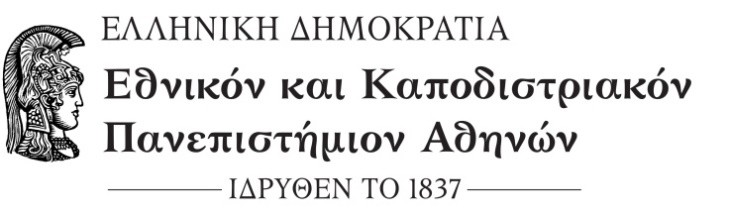 ΣΧΟΛΗ ΘΕΤΙΚΩΝ ΕΠΙΣΤΗΜΩΝΤΜΗΜΑ ΧΗΜΕΙΑΣΓΡΑΜΜΑΤΕΙΑΠληροφορίες: Σ. Οικονόμου / Ε. ΣπεντζάρηΤηλέφωνο: 210 727 4386/210 727 4098e-mail: secr@chem.uoa.gr